Communiqué de presse – Vendredi 21 juin 2024 – J6Championnats de France de Natation 50mdu 16 au 21 juin à ChartresTous les résultats sur : https://www.liveffn.com/Retrouvez les déclarations des nageurs sur : https://www.ffnatation.fr/actualites/actualite-grand-public/championnats-de-france-de-chartres-une-derniere-journee-enFinale 1500m nage libre messieurs1. AUBRY David 1996	FRA MONTPELLIER METROPOLE NATATION  14:51.032. JOLY Damien 1992	FRA STADE DE VANVES 14:51.62	3. BRICOUT Pacome 2005 FRA STADE DE VANVES 15:07.16Finale A 200m 4 nages dames1. BONNET Charlotte 1995 FRA OLYMPIC NICE NATATION 2:11.18	2.  DUHAMEL Cyrielle 2000 FRA STADE BÉTHUNE PÉLICAN CLUB 2:13.433.  COUSSON Bertille 2002 FRA STADE BÉTHUNE PÉLICAN CLUB 2:15.06Finale A 100m papillon messieurs1. GROUSSET Maxime	1999 FRA CS CLICHY 92 50.592. SECCHI Clement 2000 FRA CN MARSEILLE  51.173. METELLA Mehdy 1992 FRA	MARTIGUES NATATION 51.30Finale A 50m nage libre dames1. GASTALDELLO Béryl 1995	FRA ETOILES 92 24.512. HENIQUE Mélanie 1992 FRA CN MARSEILLE 24.53	3. WATTEL Marie 1997	FRA CN MARSEILLE 24.57Finale A 200m 4 nages messieurs1. MARCHAND Léon 2002 FRA DAUPHINS TOULOUSE OEC	1:56.33	2. NDOYE-BROUARD Yohann	2000 FRA DAUPHINS D'ANNECY 1:59.12		3. TESIC Enzo	2000 FRA NOGENT NATATION 94 2:00.40		Listes des nageurs proposés à la sélection 30 nageurs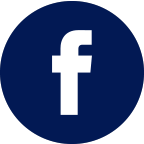 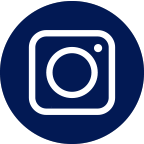 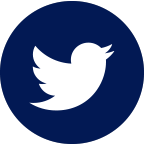 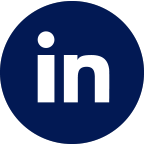 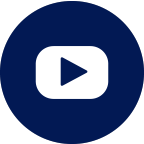 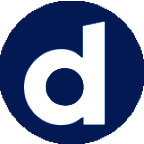 CONTACTS PRESSE FFN :Nicolas MENANTEAU							Charlotte DESPREAUX01.70.48.45.54								01.70.48.45.5606.81.05.51.07								06.23.25.32.60nicolas.menanteau@ffnatation.fr						charlotte.despreaux@ffnatation.frNOMCLUB1BONNET CharlotteOLYMPIC NICE NATATION2CARNEZ OcéaneSTADE BÉTHUNE PÉLICAN CLUB3GASTALDELLO BérylETOILES 924HENIQUE MélanieCN MARSEILLE5JEHL Marina CANET 66 NATATION6KIRPICHNIKOVA AnastasiiaMONTPELLIER METROPOLE NAT7MAHIEU PaulineCANET 66 NATATION8MOLUH Mary-AmbreUS CRETEIL NATATION9NOWACZYCK LisonSTADE BÉTHUNE PÉLICAN CLUB10RESSENCOURT LilouOLYMPIC NICE NATATION11TEREBO EmmaAMIENS METROPOLE NATATION12TESSARIOL Lucile SA MÉRIGNAC13TOUATI AssiaDAUPHINS TOULOUSE OEC14WATTEL MarieCN MARSEILLE15AUBRY David MONTPELLIER METROPOLE NAT16BRICOUT Pacome STADE DE VANVES17FENTE DAMERS RafaelDAUPHINS D'ANNECY18FUCHS RomanAMIENS METROPOLE NATATION19GROUSSET MaximeCS CLICHY 9220GUTH GuillaumeDAUPHINS TOULOUSE OEC21JOLY DamienSTADE DE VANVES22LE GOFF YannCERCLE PAUL BERT RENNES23MANAUDOU FlorentCN MARSEILLE24MARCHAND LéonDAUPHINS TOULOUSE OEC25NDOYE BROUARD YohannDAUPHINS D’ANNECY26SALVAN HadrienSTADE DE VANVES27SECCHI ClémentCN MARSEILLE28TOMAC MewenAMIENS METROPOLE NATATION29VIQUERAT AntoineDAUPHINS TOULOUSE OEC30YEBBA Wissam-AmazighCERCLE PAUL BERT RENNES